ATTESTATION FOR PUBLIC/PRIVATE DESIGNATED LEARNING INSTITUTIONS AND PUBLIC HEALTH INSTITUTIONAL READINESS REQUIREMENTS FOR INTERNATIONAL STUDENTS IN ONTARIOTHE LANGUAGES CANADA STUDY SAFE CORRIDORLast updated October 27, 2020The Languages Canada Study Safe Corridor is a safe way of bringing international students to Canada. It is designed to recruit and prepare qualified international language students, offer a safe and controlled travel corridor to Canada, provide a comfortable quarantine process, and ensure that both students and host Canadians are safe as students enter into Canadian schools and communities. The Study Safe Corridor is a comprehensive package of complementary elements that the association has put in place to support its member programs in meeting the commitment of health safety to Canadians.Through the Study Safe Corridor, LC members will:Ensure that, prior to travel, students are qualified and comply with the requirements for safe travel and mandatory quarantine upon arrival to Canada;Make all necessary arrangements for students’ safe travel and 14-day quarantine upon arrival;Monitor and support students throughout the duration of their mandatory quarantine; andProvide an academic environment that adheres to the regulations and guidelines of the federal, provincial, and local public health authorities.Please visit the Languages Canada website for full details of how the Study Safe Corridor will enable students to Depart Safe, Arrive Safe and Study Safe: https://www.languagescanada.ca/en/In completion of their respective Attestations and Restart Plans, Languages Canada members in Ontario are invited to reference and utilize the Study Safe Corridor. The below outlines the specific elements of the Study Safe Corridor that respond to each requirement listed in the Attestation.Any questions related to the Study Safe Corridor may be addressed to Rachel Lindsey, Director, International Affairs and Operations, Languages Canada: rlindsey@languagescanada.ca / 613-794-7224.AttestationPlan Requirements Study Safe Corridor (SSC) ReferenceOverall requirementsOverall requirementsOverall requirements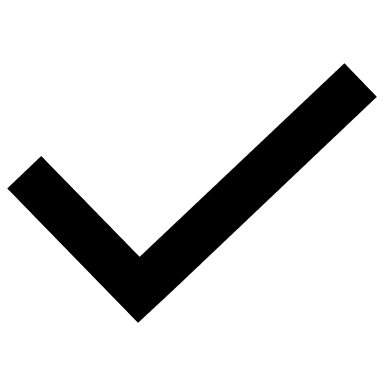 The DLI will work within provincial and local health guidelines and protocols for businesses and other organizations such as postsecondary education institutions, consistent with the Government of Ontario’s plan for reopening the province in stages:https://www.ontario.ca/page/reopening-ontario-stagesLanguages Canada bylaws explicitly require members to comply with provincial and federal laws and regulations. Should any Languages Canada member opt to receive students, whether domestic or international, it is mandated they do so in compliance with the provinces and federal COVID-19 health requirements. Failure to comply with these requirements could result in termination of LC membership.LC members will reference the Languages Canada COVID-19 Guidelines for Operation of Private Language Schools to guide their safe reopening.Pre-Arrival RequirementsPre-Arrival RequirementsPre-Arrival RequirementsMechanisms are in place to accept quarantining international students and any co-arriving immediate family members.The SSC Corridor includes the following elements to ensure safe and controlled departure, arrival and quarantine of international students and their co-arriving immediate family: COVID-19 Protocol for the Safe Arrival and Quarantine of International Students COVID-19 International Student Safe Travel, Arrival and Quarantine ChecklistInternational Student Quarantine Plan templateA comprehensive arrival and quarantine package, including:All-inclusive 14-day quarantine package in a designated LC quarantine hotel, including full meal plan. (All quarantine sites have implemented rigorous COVID-19 operating procedures as per the Hotel Association of Canada’s Best Practices, Operating Procedures and Considerations for Hotel Guests in Self-Isolation);Safe, private transportation from airport to quarantine hotel via CanTrav, in adherence with COVID-19 health and safety guidelines for safe transport.Comprehensive health insurance coverage, including for COVID-19 during quarantine, and access to 24-hour mental health Student Support Services, provided by Guard.me International Insurance;A Canadian phone number/SIM card, provided by PhoneBox, which will be entered into the ArriveCan App, and can be used for contacting students; Student tracking via Guard.me app; andLC members will make arrangements for students’ mandatory asymptomatic testing at the end of their quarantine. The DLI has a plan in place for robust case management and outbreak response in its community, and this plan aligns with local and provincial public health guidelines.See: https://www.canada.ca/en/public-health/services/diseases/2019-novel-coronavirus-infection/health-professionals/interim-guidance-cases-contacts.htmlLC members will reference the Languages Canada COVID-19 Guidelines for Operation of Private Language Schools, section on Case Management and Outbreak Response.The DLI has a protocol for notifying local and provincial authorities of:Any compliance issues within the 14-day mandatory quarantine period; andAny cases of COVID-19 infection during the 14-day mandatory quarantine period.LC members will reference the Languages Canada COVID-19 Guidelines for Operation of Private Language Schools, section on Case Management and Outbreak Response.The DLI has a protocol for publicly communicating outbreaks of COVID-19 affecting or implicating international students and any immediate family members including, but not limited to, signage posted at entrances and in public spaces, and through online communication, such as websites and social media.LC members will reference the Languages Canada COVID-19 Guidelines for Operation of Private Language Schools, section on Case Management and Outbreak Response.The DLI will meet the requirements set out in this table for as long as it appears on the federal list of designated institutions.All Designated Learning Institutions (DLI) are mandated to comply with provincial and federal laws and regulations.The DLI will ensure pre-arrival requirements are communicated to international students and any co-arriving immediate family members in advance of travel to Canada.The SSC includes the following elements to ensure that international students and their co-arriving immediate family are fully informed and in agreement with COVID-19 travel, arrival and quarantine requirements: COVID-19 International Student Safe Travel, Arrival and Quarantine Checklist - Developed by Languages Canada, this document provides step-by-step instructions to incoming international students on how to safely prepare, travel, arrive, and quarantine, including a signed form whereby students confirm their understanding and acceptance of requirement to quarantine upon arrival in Canada.International Student Quarantine Plan template – Developed by Languages Canada, this fillable document outlines students’ quarantine plan, which students will be expected to complete and print for presentation to their CBSA agent upon arrival in Canada.As a best practice, international students and any co-arriving immediate family members are encouraged by the DLI to download the Government of Canada’s ArriveCAN application prior to arrival at the border and complete the information required.Under the SSC, students will pre-purchase a Canadian SIM Card/phone plan via PhoneBox, giving students a Canadian phone number before arrival.Students will be advised to download the ArriveCAN mobile app prior to the arrival and fill their personal information including the provided Canadian mobile phone number.The DLI will provide appropriate transportation of international students and any co-arriving immediate family members from their point of entry to Canada to a 14-day quarantine location, consistent with Government of Canada recommendations (e.g. wearing a mask for onward domestic travel; travelling directly to the place of quarantine).Students coming to Canada under the SSC will pre-purchase an all-inclusive 14-day quarantine package at a designated LC quarantine hotel, including full meal plan. All quarantine sites have implemented rigorous COVID-19 operating procedures as per the Hotel Association of Canada’s Best Practices, Operating Procedures and Considerations for Hotel Guests in Self-Isolation and are equipped to provide a full-service quarantine service to students.Pre-purchased quarantine packages include safe, private transportation from airport to quarantine hotel via CanTrav, in adherence with COVID-19 health and safety guidelines for safe transport.Where there are additional costs or fees charged by the DLI to students as a result of this plan, the DLI will ensure and confirm with students in writing that: 1) students are fully aware and have agreed to all costs in advance of departure for Canada; and 2) any student who chooses not to proceed with their education/training as a result of these additional costs is provided with appropriate refunds of any other fees or tuition paid in advance in accordance with any refund policies and refund requirements that apply to the DLI.Students must pre-pay for the SSC package prior to travel to Canada, including cost of:Quarantine hotel package including complete meal plan;Safe transport from airport to hotel;Health insurance;Canadian SIM card.Students will receive and sign the COVID-19 International Student Safe Travel, Arrival and Quarantine Checklist whereby students confirm their understanding and acceptance of requirement to quarantine upon arrival in Canada and assume these costs.The DLI has developed and implemented plans that include quarantine arrangements for international students and any co-arriving immediate family members that support the minimum requirements listed below.The SSC package includes the following elements to provide international students and their co-arriving immediate family with a comprehensive, comfortable and controlled quarantine: All-inclusive 14-day quarantine package at a designated LC Quarantine Hotel, including full meal plan. (All quarantine sites have implemented rigorous COVID-19 operating procedures as per the Hotel Association of Canada’s Best Practices, Operating Procedures and Considerations for Hotel Guests in Self-Isolation);
Safe, private transportation from airport to quarantine hotel via CanTrav, in adherence with COVID-19 health and safety guidelines for safe transport;Comprehensive health insurance coverage, including for COVID-19 during quarantine, and access to 24-hour mental health Student Support Services, provided by Guard.me International Insurance;A Canadian phone number/SIM card, provided by PhoneBox, which will be entered into the ArriveCan App, and can be used for contacting students; Student tracking via Guard.me app; andLC members will make arrangements for students’ mandatory asymptomatic testing at the end of their quarantine.The DLI will ensure international students and any co-arriving immediate family members are made aware of their responsibility for on-going self-monitoring and assessment of COVID-19 symptoms.Students will receive and sign the COVID-19 International Student Safe Travel, Arrival and Quarantine Checklist prior to departure to Canada. Developed by Languages Canada, this document provides step-by-step instructions to incoming international students on how to safely prepare, travel, arrive, and quarantine, including expectations for self-monitoring and assessment for COVID-19 symptoms.As a best practice, international students and any co-arriving immediate family members are made aware of the ArriveCAN application to be used by international students and any co-arriving family members within 48 hours after arrival in Canada, and for their daily symptom reporting.Under the SSC, students will pre-purchase a Canadian SIM Card/phone plan via PhoneBox, giving students a Canadian phone number before arrival.Students will be advised to download the ArriveCAN mobile app prior to the arrival and fill their personal information including the provided Canadian mobile phone number. Students will be advised to use the ArriveCAN app to report daily self-monitoring.Appropriate individual accommodation options for the 14-day quarantine period are provided consistent with current Orders in Council under the Quarantine Act and guidelines of the Government of Canada, as well as the requirements of the DLI’s local and provincial public health authorities.Students coming to Canada under the SSC will pre-purchase an all-inclusive 14-day quarantine package at a designated LC quarantine hotel, including full meal plan. All quarantine sites have implemented rigorous COVID-19 operating procedures as per the Hotel Association of Canada’s Best Practices, Operating Procedures and Considerations for Hotel Guests in Self-Isolation and are equipped to provide a full-service quarantine to students.Pre-purchased quarantine packages include safe, private transportation from airport to quarantine hotel via CanTrav, in adherence with COVID-19 health and safety guidelines for safe transport.Confirmation that students are symptom free and have a suitable isolation plan ensuring they will not be staying with vulnerable populations or living in a communal or group setting and will have access to the necessities of life.Students will arrive in Canada with a completed International Student Quarantine Plan template – Developed by Languages Canada, this fillable document outlines students’ quarantine plan, which students will be expected to complete and print for presentation to their CBSA agent upon arrival in Canada.The DLI will provide support for all quarantined individuals throughout the 14-day period, including, but not limited to:Food, medical care, other necessities of life so no that individual will be required to break quarantine at any point;COVID-19 infection control information and training; andRegular and robust institutional monitoring of quarantined individuals throughout the 14-day period for COVID-19 symptoms, general well-being, and compliance with quarantine requirements, with emphasis on individual COVID-19 infection control practices.Students and accompanying family will receive the following supports under the SSC package:All-inclusive 14-day quarantine package at a designated LC quarantine hotel, including full meal plan and safe transport from airport to hotel. (All quarantine sites have implemented rigorous COVID-19 operating procedures as per the Hotel Association of Canada’s Best Practices, Operating Procedures and Considerations for Hotel Guests in Self-Isolation);
Safe, private transportation from airport to quarantine hotel via CanTrav, in adherence with COVID-19 health and safety guidelines for safe transport;Comprehensive health insurance coverage, including for COVID-19 during quarantine, Access to 24-hour mental health Student Support Services, provided by Guard.me International Insurance;Student tracking via Guard.me app; andLC members will make arrangements for students’ mandatory asymptomatic COVID-19 testing at the end of their quarantine.The COVID-19 International Student Safe Travel, Arrival and Quarantine Checklist, explaining students’ requirement to isolate and self-monitor during quarantine.Languages Canada members will refer to the COVID-19 Protocol for the Safe Arrival and Quarantine of International Students, which states that members will provide the following supports during quarantine: Conduct regular telephone check-ins on students to inquire about their mental and physical health;Provide students with the option to commence their program of study via live virtual course delivery;Provide students with optional virtual social, wellness and entertainment activities.Promotion of reliable, accurate messages about COVID-19, including COVID-19 related stigma (https://www.who.int/docs/default-source/coronaviruse/covid19-stigma-guide.pdf) and anti-racism supports.LC members will reference the Languages Canada COVID-19 Guidelines for Operation of Private Language Schools, section on Promotion of Reliable, Accurate Messages about COVID-19The DLI will support international students and any immediate family members after they complete their 14-day quarantine period. This includes:Mental and physical health, anti-racism, and COVID-19 stigma supports; andMitigation of social barriers to support student compliance with individual COVID-19 infection control practices.Students in the SSC will have comprehensive health insurance coverage, including for COVID-19, and access to 24-hour mental health Student Support Services, provided by Guard.me International Insurance.LC members will reference the Languages Canada COVID-19 Guidelines for Operation of Private Language Schools, section on Promotion of Reliable, Accurate Messages about COVID-19